I Orlando Verano MágicoMT-42829  - Web: https://viaje.mt/cgxd8 días y 7 nochesDesde $999 USD | CPL + 299 IMP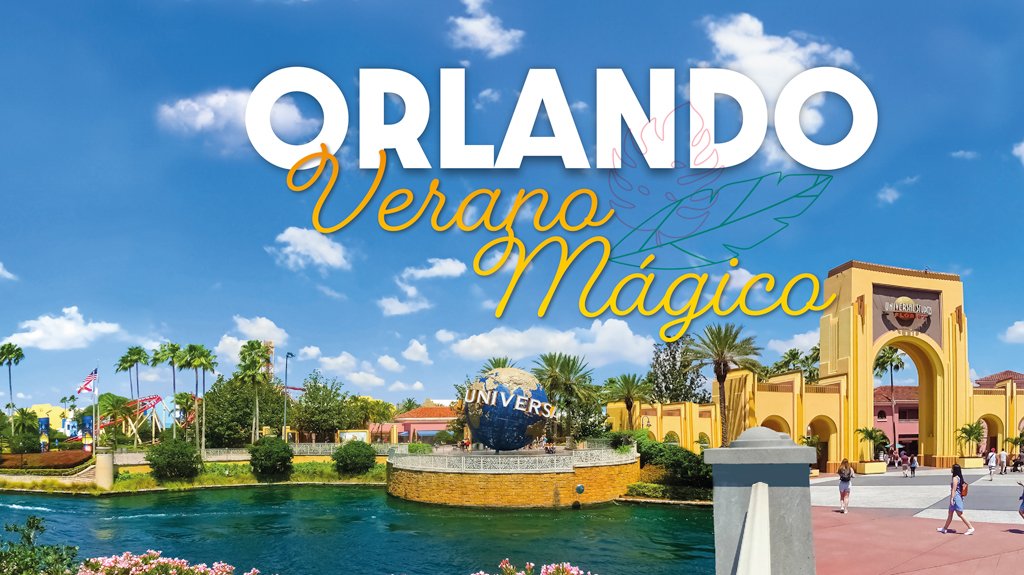 Incluye vuelo conI SALIDAS                    I PAISESEstados Unidos.I CIUDADESOrlando.I ITINERARIODíA 01 MéXICO  - ORLANDOPresentarse mínimo con 3 horas de antelación en el Aeropuerto Internacional de la Ciudad de México, para tomar su vuelo con destino a Orlando, llegada y traslado a su hotel dentro de Walt Disney World. Alojamiento.Hotel: Disneyacute;s All Star Resortiexcl;Vive una aventura mágica que recordaras para siempre!, donde podrás disfrutar los 4 asombrosos parques temáticos de Walt Disney World Resort. Los huéspedes de hoteles resort Disney podrán aprovechar el transporte en cortesía hacia y desde los parques a bordo de un autobús.Además, para multiplicar tu diversión, podrás agregar 2 días más de visita para los parques de Universal Studios e Island of Adventure.IMPORTANTE: Cada fecha de salida tiene asignados los días específicos en los que se visitara Walt Disney World y/o Universal Studios. Consulta con tu ejecutivo.DíA 02MAGIC KINGDOM PARKTierras de ensuentilde;o y mágicos reinos aguardan por tí en Magic Kingdomreg; Park, un lugar donde vivirás increíbles aventuras de la mano de tus personajes favoritos, desde encantadoras princesas hasta intrépidos piratas, con atracciones perfectas para toda la familia, aquí todos podrán hacer sus suentilde;os realidad.Atracciones que no te puedes perder:Space MountainHaunted MansionPirates of the CaribbeanThe Magic Carpets of AladdinJungle CruisePeter Panrsquo;s FlightTRON Lightcycle/RunDíA 03DISNEYacute;S HOLLYWOOD STUDIOSAdéntrate en un mundo completamente inspirado por las películas clásicas de Disney y los hits más taquilleros, en Disneyrsquo;s Hollywood Studios todos podrán experimentar el tras bambalinas de algunas de las producciones más populares y disfrutar de algunas de las atracciones más emocionantes de todo el complejo.Atracciones que no te puedes perderRock nrsquo; Roller CoasterThe Twilight Zone of TerrorToy Story Mania!Mickey amp; Minnieacute;s Runaway RailwayMuppet*Vision 3DStar Wars: Galaxyacute;s Edge1.Millenium Falcon: Smugglers Run2.Star Wars: Rise of the ResistanceDíA 04 ANIMAL KINGDOM PARKExplora lugares exóticos, recorre la sabana y mira a los animales en un ambiente que recrea su hábitat natural en Disneyrsquo;s Animal Kingdomreg; Park, un parque ideal para toda la familia donde disfrutarán de increíbles atracciones, espectáculos en vivo y mucha naturaleza.Atracciones que no te puedes perder:Avatar Flight of PassageNarsquo;vi River of JourneyKilimanjaro SafarisExpedition EverestDíA 05 EPCOTLa tecnología y la diversidad cultural se fusionan en Epcot, un parque en el que se puede apreciar la visión de Walt acerca del futuro y la integración. Este parque está dividido en dos sectores: Future World, un lugar futurista con atracciones increíbles, y World Showcase, compuesto por 11 pabellones representando 11 países y culturas diferentes.Atracciones que no te puedes perder:Frozen Ever AfterMission: SpaceSpaceship EarthThe Seas with Nemo amp; FriendsReflections of ChinaTest TrackRamy#39;s Ratatouille AdventureDíA 06UNIVERSAL STUDIOSDía libre, visita opcional consulta suplemento y disponibilidad. Traslado al parque a la hora programada.En Universal Studios Florida un enorme pórtico te dará la bienvenida a lo mejor de la industria del cine y la televisión, donde podrás saltar de una atracción a otra y vivir increíbles aventuras junto a tus héroes favoritos, derrotar terribles villanos o incluso, luchar contra enormes dragones escupe fuego, todo en un solo lugar.Atracciones que no te puedes perder:Harry Potter and The Scape from GringottsTransformers The Ride: 3DThe Simpsons RideRevenge of The MummyDespicable Me Minion MayhemFast and Furious  -  SuperchargeDíA 07UNIVERSAL ISLAND OF ADVENTUREDía libre, visita opcional consulta suplemento y disponibilidad.Traslado al parque a la hora programada.En Universal Studios Florida un enorme pórtico te dará la bienvenida a lo mejor de la industria del cine y la televisión, donde podrás saltar de una atracción a otra y vivir increíbles aventuras junto a tus héroes favoritos, derrotar terribles villanos o incluso, luchar contra enormes dragones escupe fuego, todo en un solo lugar.Atracciones que no te puedes perder:Jurassic World VelociCoasterJurassic Park River AdventureHarry Potter and the forbbiden JourneyHagrid#39;s Magical Creatures Motorbike Adventurestrade;️The Incredible Hulk CoasterDíA 8 ORLANDO  - MéXICOA la hora indicada traslado al aeropuerto de Orlando para tomar el vuelo de regreso a la Ciudad de México.I TARIFAS -  Precios indicados por persona en USD         -  Los precios cambian constantemente, así que te sugerimos la verificación de estos, y no utilizar este documento como definitivo, en caso de no encontrar la fecha dentro del recuadro consultar el precio del suplemento con su ejecutivo.I HOTELESPrecios vigentes hasta el 08/08/2024I EL VIAJE INCLUYE  ● Boleto de avión viaje redondo México - Orlando - México  ● 07 noches de alojamiento en hotel Disney All Star Resort  ● Traslados Aeropuerto-Hotel-Aeropuerto   ● 1 pase de un día para visitar Magic Kingdom Park   ● 1 pase de un día para visitar Disney´s Animal Kingdom  ● 1 pase de un día para visitar Disney´s Hollywood Studios  ● 1 pase de un día para visitar EpcotI EL VIAJE NO INCLUYE  ● IMPUESTOS $299 POR PERSONA.  ● Gastos personales y servicios no especificados en el programa. Equipaje documentado.I NOTASNOTAS DE LAS TARIFASTarifa de Menor es aplicable de 2 a 9 años.I TOURS OPCIONALES02 DIAS DE VISITA A UNIVERSAL STUDIOS E ISLAND OF ADVENTURE CON TRASLADOS ADL Y/O MNR USD 499.00$499usd Adulto y/o MenorCAMBIAR PASE DISNEY DE 04 DIAS POR 06 DIAS ADULTO Y/O MENOR USD 99.00$99usd Adulto y/o MenorPOLÍTICAS DE CONTRATACIÓN Y CANCELACIÓNhttps://www.megatravel.com.mx/contrato/01-bloqueos-astromundo.pdfPrecios indicados en USD, pagaderos en Moneda Nacional al tipo de cambio del día.Los precios indicados en este sitio web, son de carácter informativo y deben ser confirmados para realizar su reservación ya que están sujetos a modificaciones sin previo aviso.VISAESTADOS UNIDOS DE AMÉRICA:El trámite de la VISA AMERICANA se realiza estrictamente de manera personal.No existe autorización de ninguna índole para la intermediación en la presentación de una solicitud de visa a través de un tercero o con un representante.Esta condición aplica para Mega Travel y en general para cualquier agencia de viajes.Para mayor información acerca del trámite de visa americana puede consultarla directamente en el portal de internet de la Embajada en México de los Estados Unidos de América: https://mx.usembassy.gov/es/visas-es/turismo-y-visitantes/como-solicitar-la-visa/REQUISITOS PARA INGRESAR A ESTADOS UNIDOSPasaporte deberá contar con al menos 6 meses de vigencia posteriores a la fecha de regreso.Visa americana vigentePor disposición oficial de las autoridades estadounidenses ya no necesario presentar el esquema de vacunación completa ni la carta jurada para ingresar al país.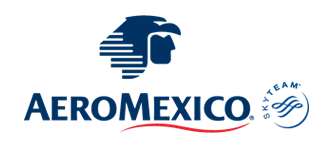 2024Julio:  10,  11,  17,  18,  25,  26Agosto:  01,  02,  07,  08TARIFAS 2024TARIFAS 2024TARIFAS 2024TARIFAS 2024TARIFAS 2024TARIFAS 2024MenorSencillaDobleTripleCuadruple$ 799$ 1999$ 1389$ 1199$ 999Impuestos Aéreos 2024 $ 299SUPLEMENTOS 2024SUPLEMENTOS 2024Julio: 10, 11$ 169Julio: 17, 18$ 199Julio: 25, 26  Agosto: 1, 2, 7, 8$ 299HOTELES PREVISTOS O SIMILARESHOTELES PREVISTOS O SIMILARESHOTELES PREVISTOS O SIMILARESHOTELES PREVISTOS O SIMILARESHOTELCIUDADTIPOPAíSHotel Disneyacute;s All Star ResortOrlandoTuristaE.Uésta es la relación de los hoteles utilizados más frecuentemente en este circuito. Reflejada tan sólo a efectos indicativos, pudiendo ser el pasajero alojado en establecimientos similares o alternativosésta es la relación de los hoteles utilizados más frecuentemente en este circuito. Reflejada tan sólo a efectos indicativos, pudiendo ser el pasajero alojado en establecimientos similares o alternativosésta es la relación de los hoteles utilizados más frecuentemente en este circuito. Reflejada tan sólo a efectos indicativos, pudiendo ser el pasajero alojado en establecimientos similares o alternativosésta es la relación de los hoteles utilizados más frecuentemente en este circuito. Reflejada tan sólo a efectos indicativos, pudiendo ser el pasajero alojado en establecimientos similares o alternativos